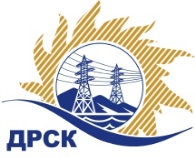 Акционерное Общество«Дальневосточная распределительная сетевая  компания»ПРОТОКОЛ № 319/УТПиР-Рзаседания закупочной комиссии по рассмотрению заявок по открытому запросу предложений на право заключения договора: «Организация связи по ВОЛС Пожарский РЭС   филиал ПЭС», закупка 1104 р. 2.2.1 ГКПЗ 2018.СПОСОБ И ПРЕДМЕТ ЗАКУПКИ: Открытый запрос предложений: «Организация связи по ВОЛС Пожарский РЭС   филиал ПЭС»ПРИСУТСТВОВАЛИ: члены постоянно действующей Закупочной комиссии ОАО «ДРСК» 1-го уровня.ВОПРОСЫ, ВЫНОСИМЫЕ НА РАССМОТРЕНИЕ ЗАКУПОЧНОЙ КОМИССИИ: О рассмотрении результатов оценки заявок Участников.О признании заявок соответствующими условиям Документации о закупке.О предварительной ранжировке заявок.О проведении переторжкиРЕШИЛИ:ВОПРОС № 1.  О рассмотрении результатов оценки заявок УчастниковПризнать объем полученной информации достаточным для принятия решения.Принять цены, полученные на процедуре вскрытия конвертов с заявками участников открытого запроса предложений.ВОПРОС № 2.   О признании заявок соответствующими условиям Документации о закупкеПризнать заявки ООО «РОССВЯЗЬСТРОЙ» (ИНН/КПП 2721191041/272101001 ОГРН 1122721001809), ООО «ТЕХЦЕНТР» (ИНН/КПП 2539057716/253901001 ОГРН 1032502131056), ООО «Цифровые системы передачи» (ИНН/КПП 2537055738/253701001ОГРН 1082537006034), ООО «Инфорком» (ИНН/КПП 2540174862/254001001 ОГРН 1112540007580), ООО «БСЭС-ИРКУТСК» (ИНН/КПП 3808098592/384901001 ОГРН 1033801049886) соответствующими условиям Документации о закупке и принять их к дальнейшему рассмотрению.ВОПРОС № 3.  О предварительной ранжировке заявокУтвердить предварительную ранжировку заявок:ВОПРОС № 4.  О проведении переторжкиПровести переторжку;Допустить к участию в переторжке предложения следующих участников ООО «РОССВЯЗЬСТРОЙ» (ИНН/КПП 2721191041/272101001 ОГРН 1122721001809), ООО «ТЕХЦЕНТР» (ИНН/КПП 2539057716/253901001 ОГРН 1032502131056), ООО «Цифровые системы передачи» (ИНН/КПП 2537055738/253701001ОГРН 1082537006034), ООО «Инфорком» (ИНН/КПП 2540174862/254001001 ОГРН 1112540007580), ООО «БСЭС-ИРКУТСК» (ИНН/КПП 3808098592/384901001 ОГРН 1033801049886;  Определить форму переторжки: очная. Процедура переторжки будет проводиться в соответствии с Регламентом Торговой площадки Системы https://rushydro.roseltorg.ru.Установить шаг переторжки в размере от 0,2% до 1,0 % от начальной (максимальной) цены договора.Назначить переторжку на 17.04.2018 г. в 15:00 час. (благовещенского времени);Место проведения переторжки: Единая электронная торговая площадка (АО «ЕЭТП»), по адресу в сети «Интернет»: https://rushydro.roseltorg.ru;Секретарю Закупочной комиссии уведомить участников, приглашенных к участию в переторжке, о принятом комиссией решении.Файл(ы) с новой ценой должны быть предоставлены в течение 24 часов с момента завершения процедуры переторжки на ЕЭТП путем изменения состава заявки.Исп. Ирдуганова И.Н.Тел. 397-147г. Благовещенскг. Благовещенск«12»  апреля  2018ЕИС 31806218853  (МСП)  № п/пНаименование участникаЗаявка без НДСЗаявка с НДССтавка НДС1ООО «РОССВЯЗЬСТРОЙ»  (ИНН/КПП 2721191041/272101001 ОГРН 1122721001809)2 069 660.002 442 198.8018%2ООО  «ТЕХЦЕНТР» (ИНН/КПП 2539057716/253901001 ОГРН 1032502131056)2 080 000.002 454 400.0018%3ООО  «Цифровые системы передачи» (ИНН/КПП 2537055738/253701001ОГРН 1082537006034)1 923 094.182 269 251.1318%4ООО  «Инфорком» (ИНН/КПП 2540174862/254001001 ОГРН 1112540007580)2 079 715.302 454 064.0518%5ООО  «БСЭС-ИРКУТСК» (ИНН/КПП 3808098592/384901001 ОГРН 1033801049886)1 861 016.952 196 000.0018%Место в предварительной ранжировкеНаименование участника и его адресЦена заявки на участие в закупке, руб. без НДСБалл по предпочтительностиПрименение приоритета в соответствии с 925-ПП1 местоООО  «БСЭС-ИРКУТСК» (ИНН/КПП 3808098592/384901001 ОГРН 1033801049886)1 861 016.950,79нет2 местоООО  «Цифровые системы передачи» (ИНН/КПП 2537055738/253701001ОГРН 1082537006034)1 923 094.180,66нет3 местоООО «РОССВЯЗЬСТРОЙ»  (ИНН/КПП 2721191041/272101001 ОГРН 1122721001809)2 069 660.000,29нет 4 местоООО  «Инфорком» (ИНН/КПП 2540174862/254001001 ОГРН 1112540007580)2 079 715.300,05нет5 местоООО  «ТЕХЦЕНТР» (ИНН/КПП 2539057716/253901001 ОГРН 1032502131056)2 080 000.000,05нетСекретарь Закупочной комиссии  1 уровня АО «ДРСК»   ____________________М.Г. Елисеева